السؤال الأول:مستعينة بالله أجيبي عن الأسئلة الآتية:قارني بين علم البيانات وذكاء الأعمال؟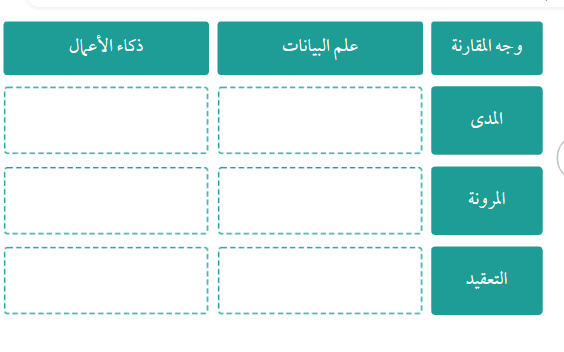 أسقطي المصطلح المناسب أمام العبارة المناسبة: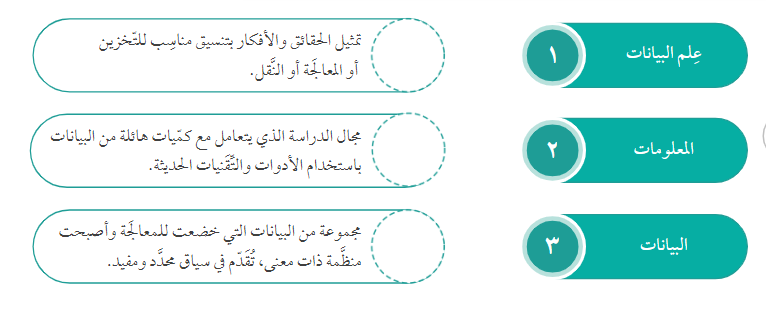 ج- ماهي العلاقة بين علم البيانات والذكاء الإصطناعي؟................................................................................................................................................................................................................................................................................................................................................................................................................................................................................................................................................................................................................................................السؤال الثاني: بيني أوجه الإختلاف بين البيانات والمعلومات في الجدول التالي:عددي مراحل دورة علم البيانات؟.............................................................................................................................................................................................................................................................................................................................................................................................................................................................................................................................................................................................................................................................................................................ج- وضحي مراحل تطور البيانات في الصورة التالية:........................................................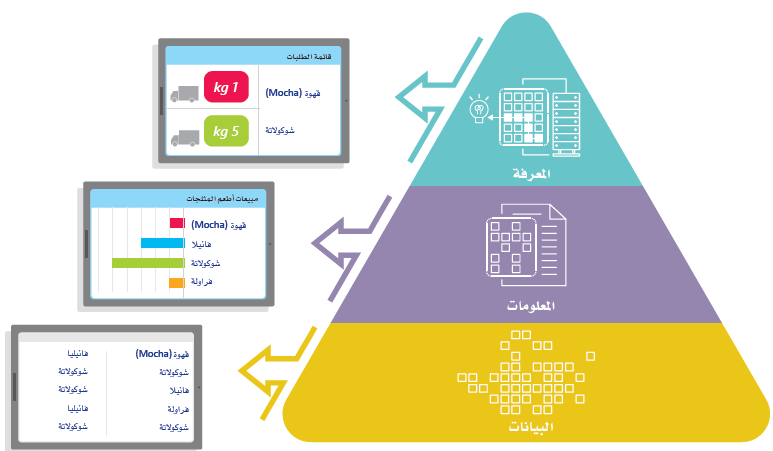 ........................................................................................................................................................................................................................................................................................................................................................................................................أهداف الدرس:1-.........................................................................................2-.........................................................................................3-.........................................................................................4-.........................................................................................5-.........................................................................................عزيزتي الطالبة: مستعينة بالله أجيبي عن الآتي:الرؤية /أن نكون معيار التميز للمدارس بجيل مبدع معتز بدينه ووطنه مواكب لمستجدات العصر.الرسالة / تهيئة بيئة تربوية ذات جودة عالية متواصلة مع المجتمع المحليلجيل مبدع متميز من خلال قيادة رشيدة ومعلمات متميزات ومناهج متطورة بتقنية ذكية.الرسالة / تهيئة بيئة تربوية ذات جودة عالية متواصلة مع المجتمع المحليلجيل مبدع متميز من خلال قيادة رشيدة ومعلمات متميزات ومناهج متطورة بتقنية ذكية.الصف/ثاني ثانويالاسم/...................ورقة عمل(3)مراجعة لما سبقالصف/ثاني ثانويالرؤية /أن نكون معيار التميز للمدارس بجيل مبدع معتز بدينه ووطنه مواكب لمستجدات العصر.الرسالة / تهيئة بيئة تربوية ذات جودة عالية متواصلة مع المجتمع المحليلجيل مبدع متميز من خلال قيادة رشيدة ومعلمات متميزات ومناهج متطورة بتقنية ذكية.الرسالة / تهيئة بيئة تربوية ذات جودة عالية متواصلة مع المجتمع المحليلجيل مبدع متميز من خلال قيادة رشيدة ومعلمات متميزات ومناهج متطورة بتقنية ذكية.الصف/ثاني ثانوي جالاسم/...................ورقة عمل(2)الدرس: التعامل مع البياناتالصف/ثاني ثانوي جالإستراتيجية:التلخيصالإستراتيجية:التلخيصنوع النشاط:جماعيالزمن :3 دالسؤال:عرفي البيانات الضخمة وأذكري خصائصها؟......................................................................................... ......................................................................................... ......................................................................................... ......................................................................................... ......................................................................................... .................................................................................................................................................................................. ......................................................................................... ......................................................................................... ......................................................................................... ......................................................................................... .................................................................................................................................................................................. ......................................................................................... ......................................................................................... ......................................................................................... ......................................................................................... ......................................................................................... الإستراتيجية: التحليلنوع النشاط:جماعيالزمن :4 دالزمن :4 دضعي علامة صح أم خطأ أمام العبارات التالية، ثم صوبي الخطأ إن وجد:ضعي علامة صح أم خطأ أمام العبارات التالية، ثم صوبي الخطأ إن وجد:ضعي علامة صح أم خطأ أمام العبارات التالية، ثم صوبي الخطأ إن وجد:ضعي علامة صح أم خطأ أمام العبارات التالية، ثم صوبي الخطأ إن وجد:التنقيب هو عملية إكتشاف الأنماط في كمية كبيرة من البيانات.التصويب................................................................................................التنقيب هو عملية إكتشاف الأنماط في كمية كبيرة من البيانات.التصويب................................................................................................التنقيب هو عملية إكتشاف الأنماط في كمية كبيرة من البيانات.التصويب................................................................................................(      )من المبادئ الستة لحوكمة البيانات مبدأ التوافق والذي يعني أن تلبي المتطلبات التنظيمية.التصويب................................................................................................من المبادئ الستة لحوكمة البيانات مبدأ التوافق والذي يعني أن تلبي المتطلبات التنظيمية.التصويب................................................................................................من المبادئ الستة لحوكمة البيانات مبدأ التوافق والذي يعني أن تلبي المتطلبات التنظيمية.التصويب................................................................................................(      )تخزين البيانات الضخمة سحابيا يغني عن إستخدام الأجهزة والبرامج المتخصصةالتصويب................................................................................................تخزين البيانات الضخمة سحابيا يغني عن إستخدام الأجهزة والبرامج المتخصصةالتصويب................................................................................................تخزين البيانات الضخمة سحابيا يغني عن إستخدام الأجهزة والبرامج المتخصصةالتصويب................................................................................................(      )